СОГЛАСОВАНО	УТВЕРЖДАЮ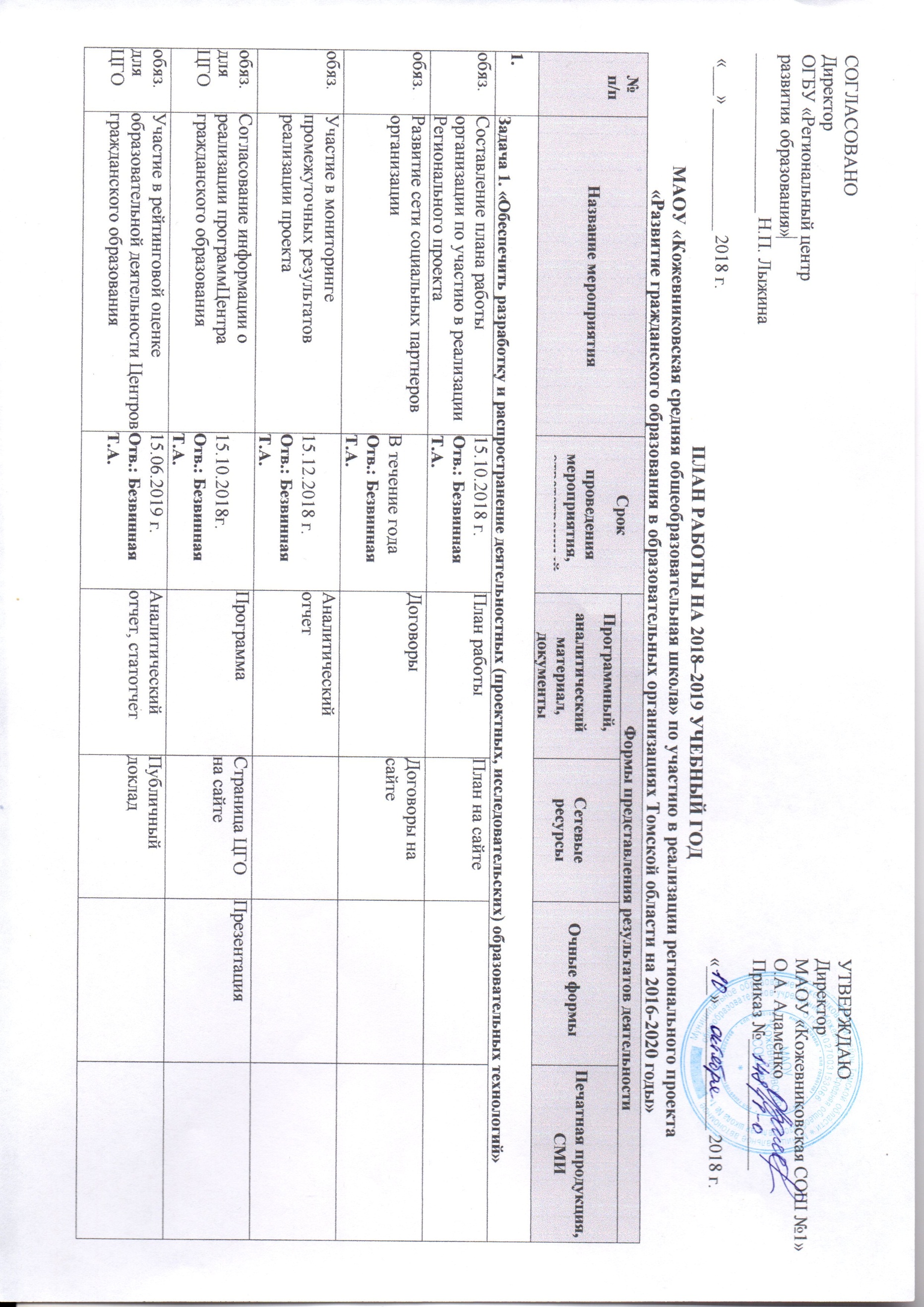 Директор 	ДиректорОГБУ «Региональный центр	МАОУ «Кожевниковская СОШ №1»развития образования» 	О.А. Адаменко_________________ Н.П. Лыжина                                                                                                                                        Приказ №______________ «___» _____________ 2018 г.	«___» _____________ 2018 г.ПЛАН РАБОТЫ НА 2018–2019 УЧЕБНЫЙ ГОДМАОУ «Кожевниковская средняя общеобразовательная школа» по участию в реализации регионального проекта «Развитие гражданского образования в образовательных организациях Томской области на 2016-2020 годы»№п/пСрокФормы представления результатов деятельностиФормы представления результатов деятельностиФормы представления результатов деятельностиФормы представления результатов деятельности№п/пСрокПрограммный,Название мероприятияпроведениямероприятия,ответственныйаналитическийматериал,СетевыересурсыОчные формыПечатная продукция, СМИдокументы1.Задача 1. «Обеспечить разработку и распространение деятельностных (проектных, исследовательских) образовательных технологий»Задача 1. «Обеспечить разработку и распространение деятельностных (проектных, исследовательских) образовательных технологий»Задача 1. «Обеспечить разработку и распространение деятельностных (проектных, исследовательских) образовательных технологий»Задача 1. «Обеспечить разработку и распространение деятельностных (проектных, исследовательских) образовательных технологий»Задача 1. «Обеспечить разработку и распространение деятельностных (проектных, исследовательских) образовательных технологий»Задача 1. «Обеспечить разработку и распространение деятельностных (проектных, исследовательских) образовательных технологий»обяз.Составление плана работы организации по участию в реализации Регионального проекта15.10.2018 г.Отв.: Безвинная Т.А.План работыПлан на сайтеобяз.Развитие сети социальных партнеров организацииВ течение годаОтв.: Безвинная Т.А.ДоговорыДоговоры на сайтеобяз.Участие в мониторинге промежуточных результатов реализации проекта15.12.2018 г.Отв.: Безвинная Т.А.Аналитическийотчетобяз.дляЦГОСогласование информации о реализации программЦентра гражданского образования15.10.2018г.Отв.: Безвинная Т.А.ПрограммаСтраница ЦГО на сайтеПрезентацияобяз.дляЦГОУчастие в рейтинговой оценке образовательной деятельности Центров гражданского образования15.06.2019 г.Отв.: Безвинная Т.А.Аналитическийотчет, статотчетПубличныйдоклад№п/пСрокФормы представления результатов деятельностиФормы представления результатов деятельностиФормы представления результатов деятельностиФормы представления результатов деятельности№п/пСрокПрограммный,Название мероприятияпроведениямероприятия,ответственныйаналитическийматериал,СетевыересурсыОчные формыПечатная продукция, СМИдокументы2.Задача 2. «Обеспечить разработку и реализацию образовательных программ с использованием сетевых форм, направленных на формирование российской гражданской идентичности обучающихся»Задача 2. «Обеспечить разработку и реализацию образовательных программ с использованием сетевых форм, направленных на формирование российской гражданской идентичности обучающихся»Задача 2. «Обеспечить разработку и реализацию образовательных программ с использованием сетевых форм, направленных на формирование российской гражданской идентичности обучающихся»Задача 2. «Обеспечить разработку и реализацию образовательных программ с использованием сетевых форм, направленных на формирование российской гражданской идентичности обучающихся»Задача 2. «Обеспечить разработку и реализацию образовательных программ с использованием сетевых форм, направленных на формирование российской гражданской идентичности обучающихся»Задача 2. «Обеспечить разработку и реализацию образовательных программ с использованием сетевых форм, направленных на формирование российской гражданской идентичности обучающихся»обяз.дляЦГОРеализация образовательной программы Центра гражданского образованияВ течение годаОтв.: Безвинная Т.А.ПрограммаПубликация в СМИ*Разработка и реализация образовательной программыс использованием сетевых формВ течение годаОтв.: Безвинная Т.А.Программа3.Задача 3. «Способствовать развитию непрерывного образования участников образовательных отношений, включающего гибко организованные вариативные формы образования и социализации»Задача 3. «Способствовать развитию непрерывного образования участников образовательных отношений, включающего гибко организованные вариативные формы образования и социализации»Задача 3. «Способствовать развитию непрерывного образования участников образовательных отношений, включающего гибко организованные вариативные формы образования и социализации»Задача 3. «Способствовать развитию непрерывного образования участников образовательных отношений, включающего гибко организованные вариативные формы образования и социализации»Задача 3. «Способствовать развитию непрерывного образования участников образовательных отношений, включающего гибко организованные вариативные формы образования и социализации»Задача 3. «Способствовать развитию непрерывного образования участников образовательных отношений, включающего гибко организованные вариативные формы образования и социализации»обяз.дляЦГООрганизация открытого образовательного события Региональной сети Центров гражданского образования15.02-15.04.2019г.Отв.: Безвинная Т.А.Положение,аналитическийотчётПоложение на сайтеПроведениесобытияПубликация в СМИобяз.дляЦГОПроведение семинара по теме деятельности Центра гражданского образованияВ течение годаОтв.: Безвинная Т.А.ПрограммаИнформация на сайтеПроведениесеминара*Участие в работе Томского августовского образовательного салона22-23.08.2018 г.Отв. Безвинная Т.А.Презентация*Участие в Профильной смене по проектной деятельности для обучающихся Томской области21-23.09.2018 г.Отв.: Безвинная Т.А.Заявка,социальныйпроектОрганизация работы группы*Сопровождение реализации проекта, разработанного на Профильной смене по проектной деятельности для обучающихся Томской области, участие в дистанционном курсе для проектных команд «Сезон проектов».г. -г.Отв.: Пичугина Н.В., Попович А.А.,Комарова Д.А.ПортфолиоОрганизация работы группы на сайтеПрезентация проекта наФоруме «Россия- это мы!»№п/пСрокФормы представления результатов деятельностиФормы представления результатов деятельностиФормы представления результатов деятельностиФормы представления результатов деятельности№п/пСрокПрограммный,Название мероприятияпроведениямероприятия,ответственныйаналитическийматериал,СетевыересурсыОчные формыПечатная продукция, СМИдокументы*Участие в конкурсном отборе образовательных модулей подготовки общественных управляющих1-15.10.2018 г.Отв.: Безвинная Т.А.ЗаявкаПрограмма*Реализация образовательных модулей подготовки общественных управляющих1-30.11.2018 г.Отв.: Безвинная Т.А.Аналитический отчет, журналПрограмма на сайте, пострелизПроведениезанятий*Участие родителей и обучающихся в занятиях по подготовке общественных управляющих1-30.11.2018 г.Отв.: Безвинная Т.А.Заявка*Участие в курсах ПК «Метод проектов: эффективные технологии и лучшие практики»Декабрь 2018 г.Отв.: Безвинная Т.А.Заявка на семинарРазработка модели проекта*Участие в открытых образовательных событиях Региональной сети Центров гражданского образования15.02-15.04.2018г.Отв.: Безвинная Т.А.ЗаявкаУчастие в событии